муниципальное   автономное образовательное учреждение дополнительного  образования  «Детская школа искусств №5» г. Вологды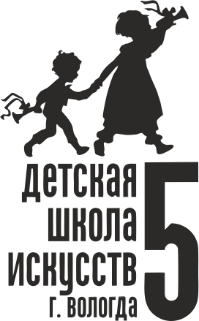 ДОПОЛНИТЕЛЬНАЯ  ОБЩЕРАЗВИВАЮЩАЯ ОБЩЕОБРАЗОВАТЕЛЬНАЯ ПРОГРАММАВ ОБЛАСТИ ИЗОБРАЗИТЕЛЬНОГО  ИСКУССТВА«ЖИВОПИСЬ»Рабочая программа по учебному предметуСТАНКОВАЯ КОМПОЗИЦИЯСрок реализации 5 летВозраст поступающих 10-11 летВологда - 2017Автор - Акулова А.А., преподаватель художественного отделения МАУДО «ДШИ № 5» г. ВологдыРецензент  - Мизинцева И.В., методист МАУДО «ДШИ № 5» г. Вологды, кандидат педагогических наукПояснительная запискаПрограмма учебного предмета «Станковая композиция» разработана на основе и с учётом федеральных требований к дополнительной предпрофессиональной общеобразовательной программе в области изобразительного искусства «Живопись».       Учебный предмет «Станковая композиция» призван дать учащимся понятие об основных закономерностях и элементах композиции, без знания которых не может быть сознательного подхода к творчеству. Знание основ композиции наиболее активно развивает творческую инициативу учащихся, их способности к изобразительной деятельности, воспитывает тонкий художественный вкус учащихся и формирует их мировоззрение, поднимает общую художественную культуру. Изучение основных закономерностей композиции представляет собой не самоцель и не даёт точных застывших рецептов, а оказывает существенную помощь в практической работе учащихся, помогает грамотно использовать средства изобразительного искусства, сокращает путь поиска решения, позволяет добиваться создания более выразительных рисунков, живописных работ, сюжетных композиций.       Среди предметов, входящих в курс обучения в детских художественных школах «Станковая композиция» является важным звеном, так как связывает воедино знания и навыки, приобретённые учащимися на занятиях рисунком, живописью, скульптурой и в жизни, позволяет реализовать их в своей творческой деятельности. Занятия композицией способствуют развитию творческих способностей детей, готовят их к самостоятельной творческой деятельности, расширяют и углубляют представления о предметах и явлениях действительности. Особенностью программы является параллельное изучение законов композиции и цветоведения. Программа призвана сделать творчество значимой частью каждого учащегося независимо от его будущей профессии; научить понимать язык искусства, ориентироваться в сложных явлениях современной художественной жизни, видеть связь между внутренней сутью и внешними чертами предметов и явлений; способствовать развитию образного мышления, воображения, фантазии, росту творческого потенциала, помогает активно участвовать в совершенствовании окружающего мира, выявить одарённых детей в области «Станковой композиции». Срок реализации программы учебного предметаПрограмма рассчитана на 5 лет обучения, для детей с 10-11 лет.  Форма проведения учебных занятийЗанятия по предмету «Композиция станковая» и проведение консультаций рекомендуется осуществлять в форме мелкогрупповых занятий (численностью от 4 до 10 человек).Мелкогрупповая форма занятий позволяет преподавателю построить процесс обучения в соответствии с принципами дифференцированного и индивидуального подходов.Занятия подразделяются на аудиторные занятия и самостоятельную работу.Объем учебного времени, предусмотренный учебным планом на реализацию учебного предметаНедельную учебную нагрузку составляет 1 час аудиторных занятий. Продолжительность одного занятия – 1 академический час (40 минут).  Продолжительность учебных занятий составляет 34 недели в год. Общая трудоемкость учебного предмета «Декоративная композиция» при 5-летнем сроке обучения составляет 170 часов. Цель и задачи учебного предмета       Целью учебного предмета «Станковая композиция» является художественно-эстетическое и творческое развитие личности учащегося на основе приобретённых в процессе освоения программы художественно-исполнительских и теоретических знаний, умений и навыков, а также выявление одарённых детей в области изобразительного искусства и подготовка их к поступлению в образовательные учреждения, реализующие профессиональные образовательные программы в области изобразительного искусства. Задачи курса «Станковая композиция»:Образовательные: развитие интереса к изобразительному искусству и художественному творчеству;знакомство с художественным языком;знакомство с основными композиционными законами, закономерностями, правилами, приёмами композиции;развитие способностей к художественно-исполнительской деятельности;изучение выразительных возможностей тона и цвета;обучение навыкам самостоятельной работы с подготовительными материалами: этюдами, набросками, эскизами;последовательное освоение двух и трёхмерного пространства;приобретение обучающимися опыта творческой деятельности;формирование у наиболее одарённых выпускников мотивации к продолжению обучения в образовательных учреждениях среднего профессионального образования;Развивающие:Развитие фантазии и воображения.Развитие зрительной памяти.Развитие ассоциативного и образного мышления.Воспитательные:Воспитание любви к своему городу, Родине, природе, русской культуре,  своему ближнему.Воспитание внимания и волевых черт личности ребёнка.Методы обученияДля  достижения  поставленной  цели  и  реализации  задач  предмета  используются следующие методы обучения: словесный (объяснение, беседа, рассказ); наглядный (показ, наблюдение, демонстрация приемов работы); практический; эмоциональный (подбор  ассоциаций,  образов,  художественные впечатления). Описание материально-технических условий реализации учебного предмета.          Каждый  обучающийся  обеспечивается  доступом  к  библиотечным  фондам  и  фондам  аудио  и  видеозаписей  школьной  библиотеки.  Во  время  самостоятельной работы обучающиеся могут пользоваться интернетом  для сбора  дополнительного  материала  по  изучению  предложенных  тем,  в  том числе,   в  области  архитектуры,  транспорта,  пейзажа,  интерьера,  портрета, костюма. Библиотечный фонд укомплектовывается печатными и электронными изданиями  основной  и  дополнительной  учебной  и  учебно-методической  литературы  по  изобразительному  искусству,  истории  мировой  культуры, художественными альбомами. Мастерская по  композиции  станковой  оснащена удобными столами, мольбертами. СОДЕРЖАНИЕ УЧЕБНОГО ПРЕДМЕТА      Содержание учебного предмета «Композиция  станковая»  построено  с  учетом  возрастных  особенностей  детей,  а  также  с  учетом  особенностей  развития  их  пространственного  мышления;  включает  теоретическую  и  практическую части. Теоретическая часть предполагает изучение  учащимися  теории  композиции,  включает  в  себя  задания  по  аналитической  работе  в  области  композиции,  а  практическая  часть  основана  на  применении  теоретических  знаний в учебном и творческом опыте. Содержание программы включает следующие разделы и темы:  Основы композиции станковой.Цвет в композиции станковой.Сюжетная композиция.Выразительные средства композиции станковой.Декоративная композиция.Создания художественного образа в композиции. Итоговая работа.1 класс. Тематический план. 11 заданий – 34 часов2 класс. Тематический план. 8 заданий – 34 часов3 класс. Тематический план. 7 заданий – 34 часа4 класс. Тематический план. 5 заданий -34 часа5 класс. Тематический план. 5 заданий – 34 часаТребования к уровню подготовки обучающихся на различных этапах обучения1 год обучения- знания: понятий и  терминов, используемых при работе над композицией;  тональной, цветовой, линейной композиции; о движении в композиции; о ритме в станковой композиции; о контрастах и нюансах;- умения:уравновешивать основные элементы в листе;четко выделять композиционный центр;собирать материал в работе над сюжетной композицией;- навыки:владения техниками работы гуашью, аппликации, графическими техниками;поэтапной работы над сюжетной композицией;анализировать схемы построения композиций великими художниками.2 год обучения- знания: понятий и  терминов, используемых при работе над композицией; о развитии пластической идеи в пространственной композиции;о трехмерном пространстве, о перспективе (линейной и воздушной);о плановости изображения;о точке зрения (горизонт);о создании декоративной композиции;- умения:передачи пространства через изменение насыщенности и светлоты цвета;последовательно поэтапно работать над сюжетной композицией;работать над индивидуальной трактовкой персонажей;передавать стилистику, историческую достоверность деталей;трансформировать  и стилизовать заданную форму;- навыки:перехода на условную плоскостную, аппликативную трактовку формы предмета;анализировать схемы построения композиций великих художников;работы с ограниченной палитрой, составление колеров;создания орнаментальной композиции из стилизованных мотивов.3 год обучения- знания:о пропорциях, об основах перспективы;о символическом значении цвета в композиции;о влиянии цвета и тона на формирование пространства условной картинной плоскости;об эмоциональной выразительности и цельности композиции;- умения:ориентироваться в общепринятой терминологии;доводить свою работу до известной степени законченности;обрабатывать поверхность листа, передавать характер движения людей и животных;собирать дополнительный материал для создания композиции;- навыки:разработки сюжета;использования пленэрных зарисовок и этюдов в композиции;приобретение опыта работы над серией композиций.4 год обучения- знания:применения основных правил и законов станковой композиции;основных пропорций фигуры человека;соразмерности фигур человека, животного и частей интерьера;- умения:выполнения живописной композиции с соблюдением всех подготовительных этапов работы, включая работу с историческим материалом;организации структуры композиции с помощью применения; несложных композиционных схем;- навыки:создания эмоциональной выразительности листа и подчинения всех элементов композиции основному замыслу;правильной организации композиционных и смысловых центров;создания целостности цветотонального решения листа.5 год обучения- знания:законов композиции и схем композиционного построения листа; о плановости, перспективном построении пространства; о стилизации форм;- умения:самостоятельно грамотно и последовательно вести работу над сюжетной композицией с соблюдением всех подготовительных этапов, включая работу с историческим материалом;самостоятельно тонально выдержанно и колористически грамотно решить плоскость листа;самостоятельно выразить идею композиции с помощью графических средств – линии, пятна;самостоятельно выявить и подчеркнуть форму цветом, тоном, фактурой;- навыки:работы различными живописными и графическими техниками;самостоятельного изучения материальной культуры;применения визуальных эффектов в композиции;создания графической конструктивно-пространственной композиции с архитектурными элементами.Аттестация: цели, виды, форма, содержаниеКонтроль знаний, умений и навыков обучающихся обеспечивает оперативное управление учебным процессом и выполняет обучающую, проверочную, воспитательную и корректирующую функции.Текущий контроль успеваемости обучающихся проводится в счет аудиторного времени, предусмотренного на учебный предмет в виде  проверки самостоятельной работы обучающегося, обсуждения этапов работы над композицией, выставления оценок и пр. Преподаватель имеет возможность по своему усмотрению проводить промежуточные просмотры по разделам программы. Критерии оценокПо результатам текущей, промежуточной и итоговой аттестации выставляются оценки: «отлично», «хорошо», «удовлетворительно».5 (отлично) – ученик самостоятельно выполняет все задачи на высоком уровне, его работа отличается оригинальностью идеи, грамотным исполнением, творческим подходом.4 (хорошо) – ученик справляется с поставленными перед ним задачами, но прибегает к помощи преподавателя. Работа выполнена, но есть незначительные ошибки.3 (удовлетворительно) – ученик выполняет задачи, но делает грубые ошибки (по невнимательности или нерадивости). Для завершения работы необходима постоянная помощь преподавателя.Итоговая аттестация (экзамен) определяет уровень и качество освоения образовательной программы. Экзамен проводится в выпускном 5 классе в соответствии с действующими учебными планами по утвержденному директором школы расписанию (май). Оценка итоговой аттестации является одной из составляющих итоговой оценки по данному предмету, фиксируемой в свидетельстве об окончании школы. Итоговая оценка по предмету выводится на основании годовой и экзаменационной оценок. Учащемуся, заболевшему в период итоговой аттестации, предоставляется право завершить аттестацию в дополнительные сроки, установленные Школой.МЕТОДИЧЕСКОЕ ОБЕСПЕЧЕНИЕ УЧЕБНОГО ПРОЦЕССАМетодические рекомендации преподавателямПредложенные в настоящей программе темы заданий по композиции следует рассматривать как рекомендательные. Это дает возможность педагогу творчески подойти к преподаванию учебного предмета, применять разработанные им методики; разнообразные  по техникам и материалам задания.Применение различных методов и форм (теоретических и практических занятий, самостоятельной работы по сбору натурного материала и т.п.) должно четко укладываться в схему поэтапного ведения работы. Программа предлагает следующую схему этапов выполнения композиции станковой:Обзорная беседа о предлагаемых темах.Выбор сюжета и техники исполнения.Сбор подготовительного изобразительного материала и изучение материальной культуры.Тональные форэскизы.Упражнения по цветоведению, по законам композиции, по техникам исполнения.Варианты тонально-композиционных эскизов.Варианты цветотональных эскизов.Выполнение картона.Выполнение работы на формате в материале.Работа над сюжетной композицией ведется, в основном, за пределами учебных аудиторных занятий, ввиду небольшого количества аудиторных часов, отведенных на предмет «Композиция станковая». Во время аудиторных занятий проводятся: объявление темы, постановка конкретных задач, просмотр классических аналогов, создание форэскизов, цветовых и тональных эскизов, индивидуальная работа с каждым учеником. Итогом каждого из двух полугодий должна стать, как минимум, одна законченная композиция в цвете или графическая, может быть и серия цветовых или графических листов. Техника исполнения и формат работы  обсуждается с преподавателем. Педагог должен помочь детям выбрать тему итоговой работы. При всей углубленности и широте задачи, она должна быть вполне доступна именно данному ученику.После выбора основной темы и ее графического подтверждения начинается индивидуальная работа с каждым обучающимся. Это и поиски решений, и, если нужно, обращение к справочному материалу, литературе по искусству. Полезно делать зарисовки, эскизы, этюды, даже копии с произведений мастеров, выстраивая графический ряд, затем, если итоговая работа задумана в цвете, - ее колористическое решение.Рекомендации по организации самостоятельной работы обучающихсяСамостоятельные работы по композиции просматриваются преподавателем еженедельно. Оценкой отмечаются все этапы работы: сбор материала, эскиз, картон, итоговая работа. Необходимо дать возможность ученику глубже проникнуть в предмет изображения, создав условия для проявления его творческой индивидуальности.Самостоятельная (внеаудиторная) работа может быть использована на выполнение домашнего задания детьми, посещение ими учреждений  культуры (выставок, галерей, музеев и т. д.), участие детей в творческих мероприятиях, конкурсах и культурно-просветительской деятельности образовательного учреждения.Дидактические материалыДля успешного результата в освоении программы по композиции станковой необходимы следующие учебно-методические пособия:- таблица по цветоведению;- таблицы по этапам работы над графической и живописной композицией;- наглядные пособия по различным графическим и живописным техникам;- репродукции произведений классиков русского и мирового искусства;работы учащихся из методического фонда школы;- таблицы, иллюстрирующие основные законы композиции;- интернет-ресурсы;- презентационные материалы по тематике разделов.СПИСОК ЛИТЕРАТУРЫ И СРЕДСТВ ОБУЧЕНИЯСписок методической литературыГолубева О.Л. Основы композиции. Издательский дом искусств. М., 2004Козлов В.Н. Основы художественного оформления текстильных изделий. М.: «Легкая и пищевая промышленность», 1981Фаворский В.А. Художественное творчество детей в культуре России первой половины 20 века. М.: Педагогика, 2002Фаворский В.А. О композиции. // «Искусство» №1-2, 1983Фаворский В.А. Об искусстве, о книге, о гравюре. М., 1986Арнхейм Р. Искусство и визуальное восприятие, М., 1974Претте М.К., Капальдо Альфонсо. Творчество и выражение. Курс художественного воспитания. М., 1981Анциферов В.Г., Анциферова Л.Г., Кисляковская Т.Н. Станковая композиция. Примерная программа для ДХШ и изобразительных отделений ДШИ. М., 2003Елизаров В.Е. Примерная программа для ДХШ и изобразительных отделений ДШИ. М., 2008Большаков М.В. Декор и орнамент в книге. М., Книга, 1990Волков Н.Н. Композиция в живописи. М., 1977Вейль Герман. Симметрия. М., 1968Даниэль С.М. Учебный анализ композиции. // «Творчество» №3, 1984Кибрик Е.А. Объективные законы композиции в изобразительном искусстве. «Вопросы философии» №10, 1966Зайцев А.С. Наука о цвете и живописи. М., Искусство, 1986Алямовская А.Н., Лазурский В.В. //Сборник «Искусство книги» №7, 1971Искусство шрифта: работы московских художников книги 1959-1974. М., 1977Ровенский М.Г. Отечественные шрифты //Полиграфист и издатель №4, 1995Шицгал А.Г. Русский типографский шрифт (вопросы теории и практики применения). М., 1985Список учебной литературы1. Бесчастнов Н.П. Изображение растительных мотивов. М.: Гуманитарный издательский центр «Владос», 20042. Бесчастнов Н.П. Графика натюрморта. М.: Гуманитарный издательский центр «Владос», 20083. Бесчастнов Н.П. Графика пейзажа. М.: Гуманитарный издательский центр «Владос», 20054. Бесчастнов Н.П. Черно-белая графика. М.: Гуманитарный издательский центр «Владос», 20025. Логвиненко Г.М. Декоративная композиция. М.: Владос, 20066. Сокольникова Н.М. Основы композиции. Обнинск, 19967. Сокольникова Н.М. Художники. Книги. Дети. М.: Конец века, 19978. Барышников А.П. Перспектива, М., 1955Средства обучения- материальные: учебные аудитории, специально оборудованные наглядными пособиями, мебелью, натюрмортным фондом;- наглядно-плоскостные: наглядные методические пособия, карты, плакаты, фонд работ учеников, настенные иллюстрации, магнитные доски, интерактивные доски;- демонстрационные: муляжи, чучела птиц и животных, гербарии, демонстрационные модели;- электронные образовательные ресурсы: мультимедийные учебники, мультимедийные универсальные энциклопедии, сетевые образовательные ресурсы;- аудиовизуальные: слайд-фильмы, видеофильмы, учебные кинофильмы, аудиозаписи.Требования к уровню подготовки выпускниковВ результате изучения станковой и декоративной композиции в курсе обучения в ДШИ каждый учащийся должен обладать определенной суммой знаний, умений и навыков, необходимых для самостоятельного создания композиции, выполненной грамотно в соответствии с замыслом.Учащийся должен:Знать основные законы композицииЗнать основные правила композицииЗнать приемы и средства композицииГрамотно и последовательно вести работу над композициейПрименять на практике основные законы и правила композицииПрименять знания, полученные по истории искусств, для анализа своей работыВладеть различными материалами и применять их в соответствии с замысломПрименять знания, полученные по живописи, рисунку для создания грамотных композицийВ процессе обучения основам дизайна в ДХШ выпускники должны овладеть основными понятиями, навыками в области дизайна, уметь свободно анализировать произведения мастеров в этой области. Выпускники, подготовленные по данному курсу, могут поступать в СУЗы и ВУЗы на отделения декоративно-прикладного искусства, факультет дизайна, четко представлять область дальнейшей деятельности, т.е. осознанно выбирать себе будущую профессию.Для успешной реализации программы необходимо следующее материально-техническое  оснащение.Оборудование:МольбертыТабуретыПодиумыКомпьютерСтолыНатюрмортные столикиМатериалы:Бумага разных сортовБумага цветнаяГуашь, акварель, пастельКистиКлейКнопки, скотчКарандаши (цветные, простые)Маркеры, фломастерыТушь, пероЛастикФонд работ учащихсяФонд методических пособий, разработок педагоговНаглядные пособияАльбомы по искусствуЛитератураАлексеев С.С. «О цвете и красках» - М. Искусство 1995 г.Архейм Р. «Искусство и визуальное восприятие» - М. 1974 г.Козлов В.Н. «Художественное оформление текстильных изделий» - М. Легкая и пищевая промышленность 1981 г.Сомов Ю.С. «Композиция в технике» - М. Машиностроение 1972 г.Чернышов О.В. «Формальная композиция» - Минск, Харвест 1999 г.Шорохов Е.В., Козлов Н.Г. «Композиция» - М. Просвещение 1978 г.Шорохов Е.В. «Основы композиции» - М. 1979 г.  Белютин Э. М. Основы изобразительной грамоты. Издание второе, дополненное. – М.: Советская Россия. - 1961. – 183 с..   Ростовцев Н.Н., Терентьев А.Е. Развитие творческих способностей на занятиях рисованием. – М.: Просвещение, 1987. – 175 с.  Даниэль С.М. "Искусство видеть" Ленинград "Искусство" 1990г.   Дыко Л.Г. "Основы композиции в фотографии" Москва "Высшая школа" 1989г.   Кагальдо А., Претте М. "Творчество и выражение" Москва "Советский художник" 1985г.   Сокольникова Н.М. "Основы композиции" Обнинск "Титул" 1996г.«Юный художник»«Художественная школа»«Реклама»«Как»Рассмотрено:Методическим  советом МАУДО «ДШИ№ 5» г. ВологдыПротокол  № 1от «24» августа 2017 г. ПРИНЯТО: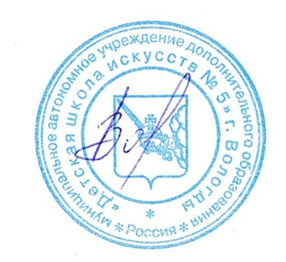  Педагогическим  советом МАУДО «ДШИ№ 5»           г. ВологдыПротокол  № 1от «17» августа 2017 г. УТВЕРЖДЕНО:Приказом  директора МАУДО «ДШИ№5»              г. Вологды                                          ___________Н.Н. Воробьева  Приказ № 120(01-10)                                                                                от   «28 »_августа  2017 г.№Наименование тем и их краткое содержание Материал/ форматЦели и задачи темы. Способы решенияКол-во часов на тему1Формат композиции, цельность, зрительное равновесие.Освоение вертикального формата на практической работе «Дерево», «Башня». А3, гуашь.Беседа об основных законах и правилах композиции, решающей роли композиции в изобразительном искусстве. Демонстрация репродукций произведений великих художников. изучение понятий «решение листа  как единого целого» и «изображение на картинной плоскости»42Освоение горизонтального формата на практической работе «Панорама города»,А3, акварельНаблюдение панорамы из окна, изучение работ художников с видами панорамы.Грамотная компоновка в листе, работа с ритмами.43Освоение квадратного формата на практической работе «Домашний цветок», 30х30, гуашьКомпозиция в квадрате с явным центром.44Главное и второстепенное в композиции. «Подводный мир».А3, гуашьВыявление главных персонажей, их детальная, тональная проработка, списание на второй и пр. планы остальных перзонажей.45«Фантастические животные», А3, цветные карандаши.Центр композиции, тональный контраст, работа над образностью, передача характера с помощью колорита, характера линии, размеров. 46 «Бабочки».Изучение имметрии и асимметрии.27 «Цветы и бабочки»,  гелевая ручка, А4Добавление элементов в симметричную композицию для превращения её в асимметричную.  28 «Травы»,  «Полевые цветы», «Садовые цветы».Асимметрия в композиции. Ритмы в линии. Выявление первого плана. 29 «Жар-птица».
А3, гуашьРабота с вцветовым кругом (контрастные/родственные цвета). Смешение цветов. Детализация.410 «Зимние деревья».Работа с цветами  ахроматическими.211 «Птица Сирин».Работа с цветами   хроматическми.2№Наименование тем и их краткое содержание Материал/ форматЦели и задачи темы. Способы решенияКол-во часов на тему1 «Летние впечатления».Многоплановость. Изучение рисования переднего плана в пейзаже на практической работе.Эскизирование композиции.Передача пространства, состояни природы. 42«Интерьер».Эскизы. Схема прямой линейной перспективы. Точка схода. Изучение изменения масштабов. Изучение масштаба, соразмерности элементов.43 «Зимние забавы».Способы  передачи  пространства  через  изменение насыщенности и светлоты цвета на практической работе. Изучение поэтапного ведения работы.84 «Портрет друга». Зарисовки.Изучение  портретного  жанра на практической работе25 «Портрет друга».  Изучение пропорций фигуры человека. Выразительность.  Сходство. Выявление характера.  Психология образа.Эскиз, перенос на формат.4 6Гроттаж. 
А3. Восковые мелки, тушь, мыло.Эффект цветной графики со светящимся эффектом дает возможность детям раскрыться творчески. Также перед обучающимися стоит задача избежать запутанности в композиции, т.к. основа изображения-линия.47Сюжетно-тематическая композиция по сказке А.С. Пушкина (на выбор). А3, гуашь.Понятия «план», «пространство», «ритм», «масштаб». Соразмерность элементов.Выполнение требований: главное, второстепенное; достижение выразительности образов.Обязательно эскизирование.48Композиция из бытовых предметов.А3, тушь.Самостоятельно составить композицию из предметов быта, использую как натурный фонд, так и выдуманные предметы. Первостепенная задача – грамотное расположение в листе.4№Наименование тем и их краткое содержание Материал/ форматЦели и задачи темы. Способы решенияКол-во часов на тему1Рисунок по памяти «Море во время шторма», «Штиль», «Ураган».А3, тушь, кисть, перо.Выражение в рисунке покоя или движения за счет определенного порядка расположения элементов изображения, передача эмоционального состояния 42Рисование по наблюдению «Старый и новый город». А3, акварель, черная гел. Ручка.Видеть и передавать пропорции и размеры предметов в сравнении, индивидуальные различия формы, строения предметов.43Рисование по наблюдению «Моя семья», «Мой друг», «Мама на кухне готовит обед».А3, гуашь/акварель.Работа пятном, передача характерных особенностей фигуры человека, выразительность и своеобразие каждой фигуры.64Рисование по наблюдению «Деревья во время ветра».А4, гел. ручкапередача изменения формы и пропорций в разных положениях и в движении(наклон, изгиб).25Рисунок по наблюдению «Ранняя весна».А 3, акварель.Холодные -теплые группы цветов, цветовая гамма, характер цветового образа разных времен года.66Композиция по памяти/набл.дениям «В театре».
А3, гуашь.Понятие  «колорит», поиск гармоничного сочетания цветов. Композиционный центр. Максимально разнообразная разработка темы через эскизы.87Наброски человека.А4, карадаши, гел. Ручка, тушь, мягкие материалы.Изучение строения человека, приобретение навыка передачи движения. Быстрый анализ пропорции и формы, особенности натуры.4№Наименование тем и их краткое содержание Материал/ форматЦели и задачи темы. Способы решенияКол-во часов на тему1Рисование по наблюдению, представлению: «Пейзаж из моего окна», «На нашей улице».А3, акварель.Освоение плановости пространства, передний, средний и дальний планы пейзажа, использование разных точек зрения :высокий и низкий горизонт. Активный поиск ракурса в эскизах, подбор цветовой гаммы для состояния природы и окружающей среды.82Крупный рисунок по представлению «Балерина», «Танцор».А2, гуашь. Развитие чувства равновесия в рисунке при ассиметричном заполнении плоскости.84Композиция по наблюдению на темы из жизни детей, села, города «В школе», «Игры детей», «На вокзале», «На остановке автобуса».(в работу входит домашнее задание – эскизы с фигурой человека по наблюдению в городской среде) А3 – А2, гуашь/акварель.Отход от стандартного расположения по центру листа, умение вести продолжительную работу над композицией, используя предварительные наброски, эскизы, умение отбирать нужные объекты для передачи содержания.105 Иллюстрация по выбору «Лев и собачка» Л.Н.Толстого, «Слон и Моська» И.Крылова, «Дюймовочка» Г.Х.Андерсена, «Мальчик с пальчик» Ш.Перро, «Гулливер в стране лилипутов» Д.Свифта.А3 – А2, акварель/гуашь.Контрастные по размеру формы, соотношение основных частей и деталей, видение и передача пропорций.8№Наименование тем и их краткое содержание Материал/ форматЦели и задачи темы. Способы решенияКол-во часов на тему1Рисунок по наблюдению: «На занятиях в ДХШ».А2, акварель/гуашь.Размещение в закрытом пространстве, явления взаимного пространственного расположения предметов.82«Рождество в кругу семьи»А3 – А2, гуашь. Работа над многофигурной композиции с выделением центра. Основная тематическая направленность – семейные традиции, их продолжение. 83Композиция по памяти, по представлению «Нам разрешили купаться», «Я разбила чашку».А3 – А2, Акварель, гел. Ручка.Выражение настроения и состояния человека через сюжет.104Композиция «У витрины магазина», «В уголке живой природы».А3 – А2, гуашь.Работа над деталями, насыщение  большой формы подробностями, при этом избегая дробности.8